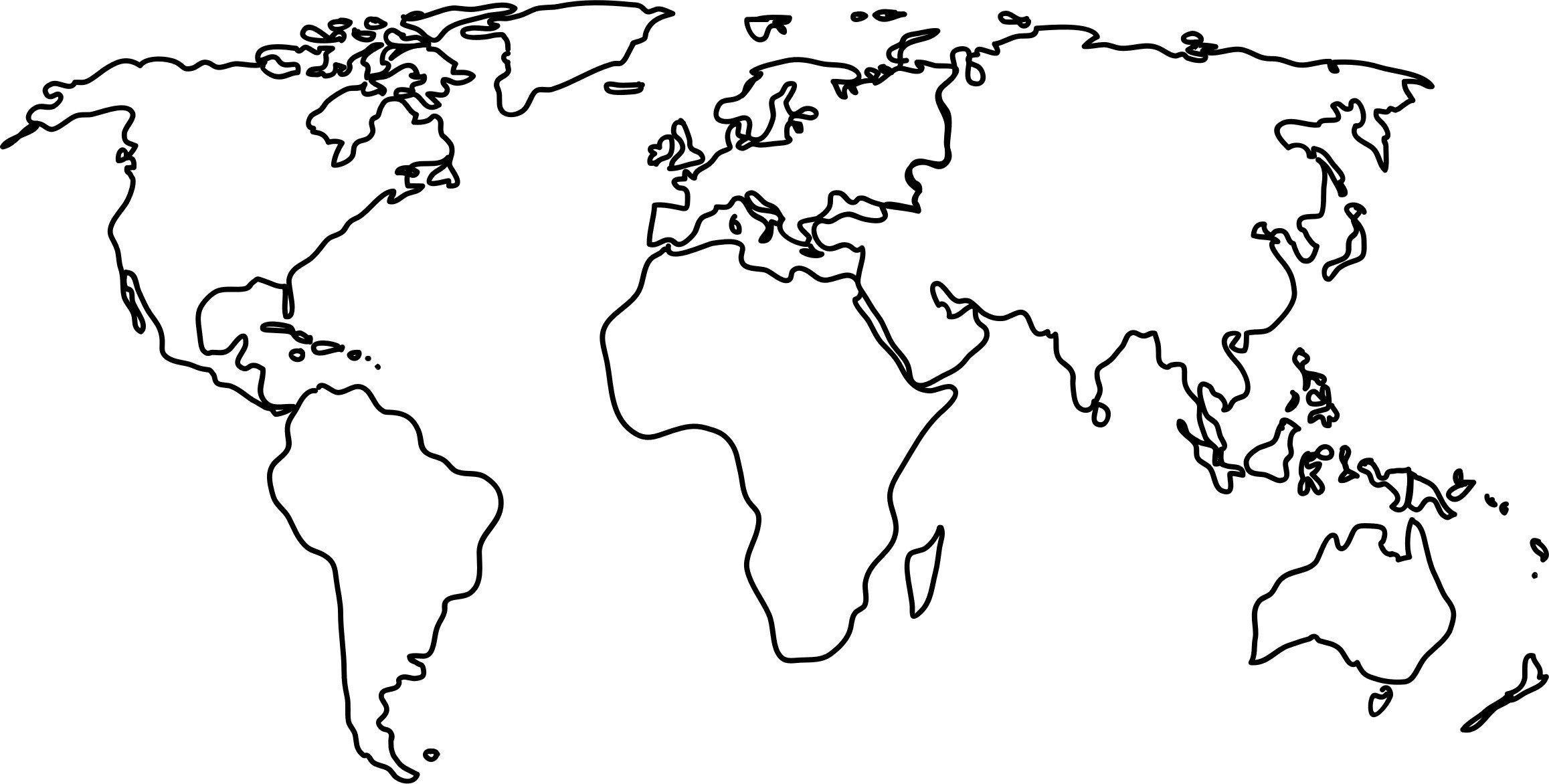 KeyIB Geography – Factors Affecting Participation in Sports & TourismHigh Relief & Cold TemperaturesPhysical Factors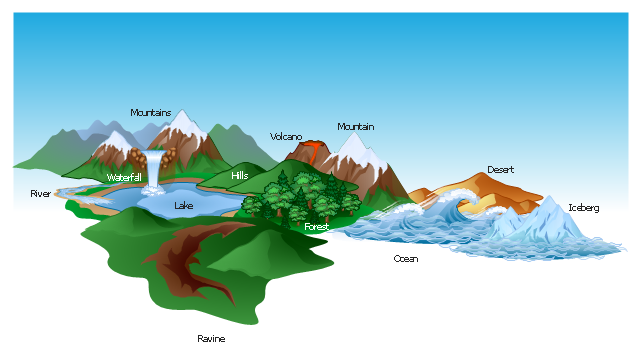 Rivers Exposed CoastsPhysical FactorsCoastal & HotHigh Relief AreasPhysical FactorsLakes Identify well-known places where the six physical factors above determine the location of sports and tourism. Name the location name e.g. The Pyrenees and the associated activity e.g. skiing. 